C AL I F OR N I A  S T AT E  P OL Y T E C HN I C  U N I V E R S I T Y,  P OM ONA 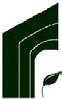 38 01 W.  T e m p l e Ave n ue,  P o m on a ,  C A  9 176 8Prerequisites for the MSEE Program(Valid from Fall 2018)*T/W: Transferred or WaivedRequirements:−    Minimum of 13 semester units of ECE 3000 and 4000 level lecture and laboratory courses−    Minimum of 2 semester units of separate laboratory coursesI agree to complete the above checked courses, without graduate credit, with a minimum GPA of 3.0 or above by
_______________ (semester) _____________ (year), in order to satisfy my conditional admission requirements.Student’s Signature                                                                                                                                DateAdvisor’s Signature / Date                                 		      ECE Graduate Coordinator’s Signature / DateCourse #
semesterCourse # quarterCourse Title
(Semester)Semester UnitsRequiredT/W*3101306 / 307Signals and Systems33101L306LSignals and Systems Laboratory13200 / 3200L or
3300 / 3300L320 / 320L
Microelectronic Devices and Circuits / Laboratory
Digital circuit design using Verilog / Laboratory      3 / 1
      3 / 13310304Data Structures and Algorithms33715315        33301 / 3301L341 / 341LIntroduction to Microcontrollers / Laboratory3 / 14705 / 4705L405 / 405LCommunication Systems / Laboratory    3 / 13810 / 3810L   310 / 310L  Introduction to Power Engineering / Laboratory    3 / 1    3709 / 3709L    309 / 309L  Control Systems Engineering / Laboratory3 / 1